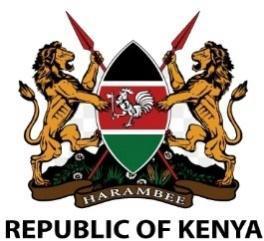 THE NATIONAL TREASURY AND ECONOMIC PLANNINGSTATE DEPARTMENT FOR ECONOMIC PLANNINGSTATEMENT BY THE CABINET SECRETARYNATIONAL TREASURY AND ECONOMIC PLANNING DURING PREPARATORY MEETING FOR SUMMIT OF THE FUTURESeptember 2023Excellencies, Distinguished ColleaguesThe 2030 Agenda for Sustainable Development is a shared promise by every country to work together to secure the rights and well-being of everyone. With only seven years remaining to achieve the Agenda, it is noted with concern that 600 million people in Africa still lack access to electricity, 970 million lack access to clean cooking; while 418 million people lack basic level of drinking water service. Notwithstanding this, some milestone across all the goals have been achieved collectively. It is against this backdrop therefore, that we need to set out our vision and priorities for the Summit of the Future, 2024.As a matter of responsibility, we need a complete shift from business as usual in our doing things to: renewing our commitments, moving in solidarity, scaling up financing, and acting decisively against time.On commitments, synergies between implementing institutions need to be strengthened while concerted effort made to address disjointed implementation of SDGs and ensure that implementing institutions are moving in unison for common achievements. As a globe, we need to move together in Solidarity in implementing the 2030 goals. This require investing both capital and human resources as well as undertaking regular monitoring, evaluation and reporting on progress.Successful implementation of 2030 Goals, requires significant financing that is mobilization of resources and strategically channelling them towards implementation as well as incentivizing development partners to upscale financial support to developing economies.Review of the global financial architecture is important with particular focus on reforms of international financial institutions, to make them more fit for purpose, and to broaden and strengthen the voice and participation of developing countries in international economic decision-making, norm-setting, and global economic governance. Climate change financing will be critical as countries should take responsibility in addressing climate change initiatives. There is need to adopt innovative green financing mechanisms including floating of green bonds mitigation and adaptation investments.As we walk the journey towards the Summit of the Future it will be necessary that we exchange development ideas and adopt best practices. To conclude, time is not on our side. The year 2030 is fast approaching. We therefore need to act decisively against limited time. Collaborative efforts of all stakeholders will therefore be paramount.  Thank You and God Bless You.